Publicado en Ayllón el 13/07/2018 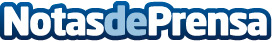 El verano cultural de Ayllón comienza su andaduraMúsica, exposiciones, teatro y deportes son algunas de las iniciativas que se han programado para un verano lleno de emociónDatos de contacto:Ayuntamiento de AyllónNota de prensa publicada en: https://www.notasdeprensa.es/el-verano-cultural-de-ayllon-comienza-su Categorias: Artes Visuales Música Castilla y León Entretenimiento http://www.notasdeprensa.es